		Go GI Go!!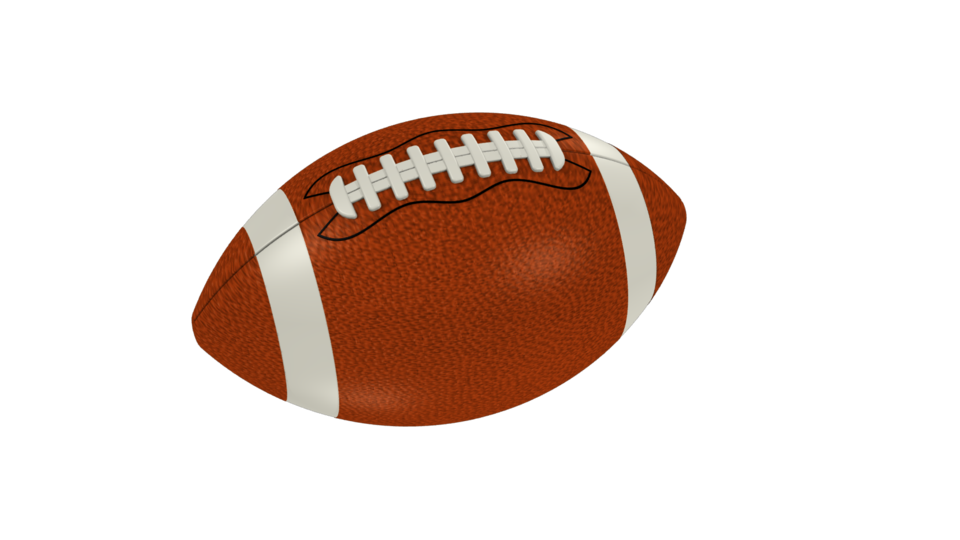 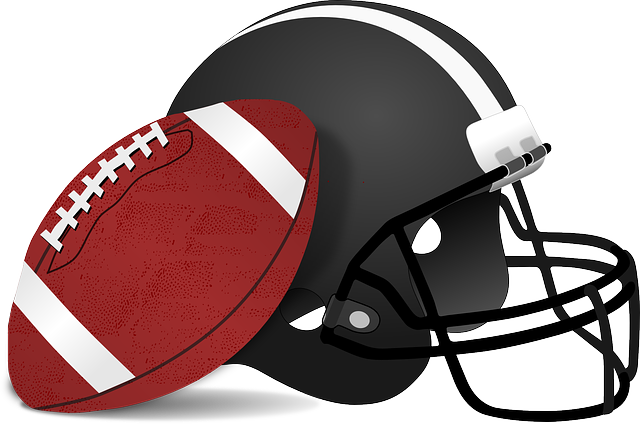 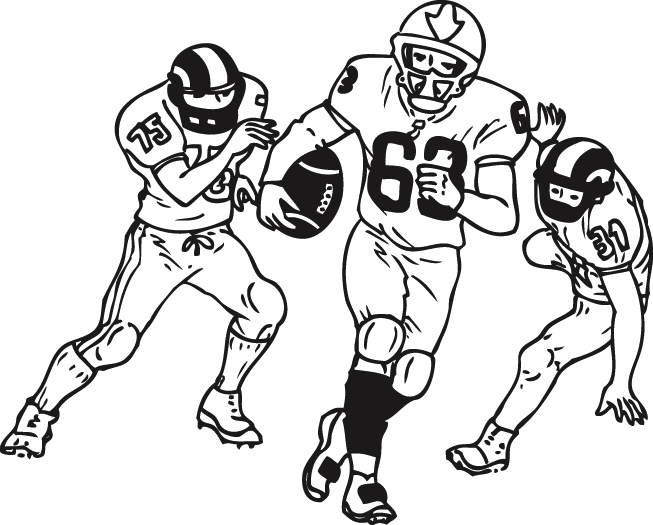 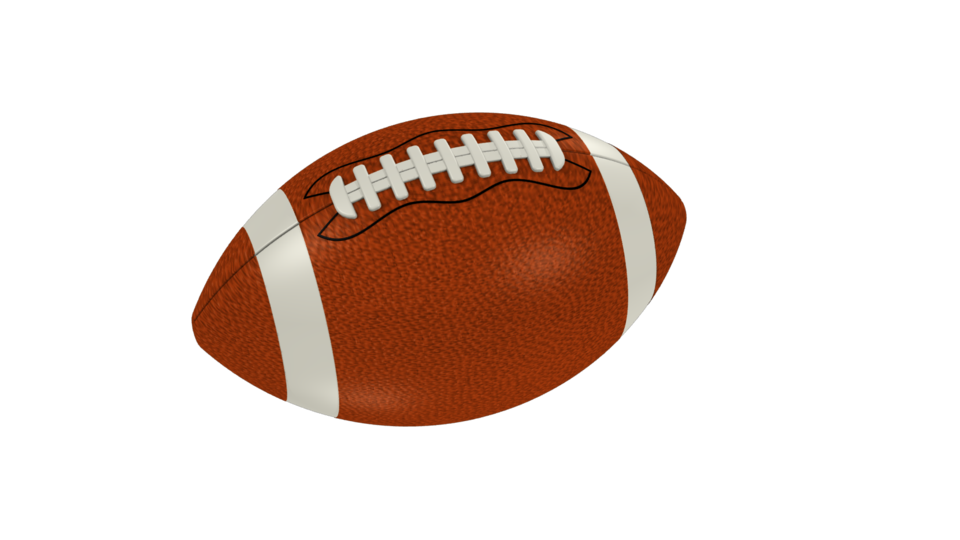 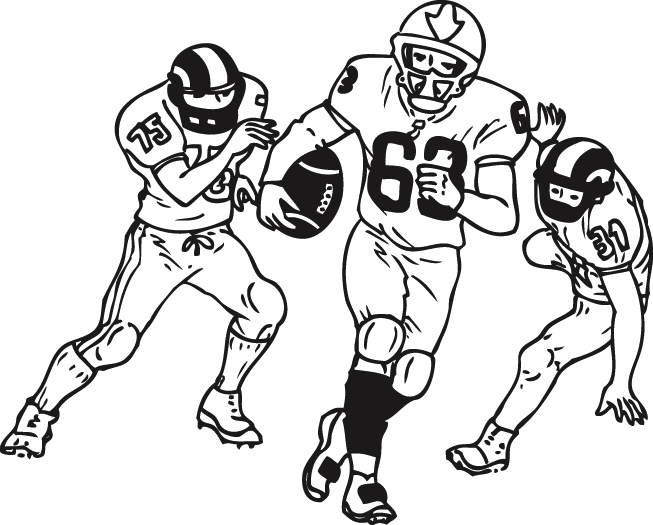 LocationSullivan Brothers Iowa Veterans Museum 503 South StWaterloo, IA 50701Free Admission to the Museum for all AttendeesParking is available across the street from the Museum       at the corner of Park Ave & Washington St. 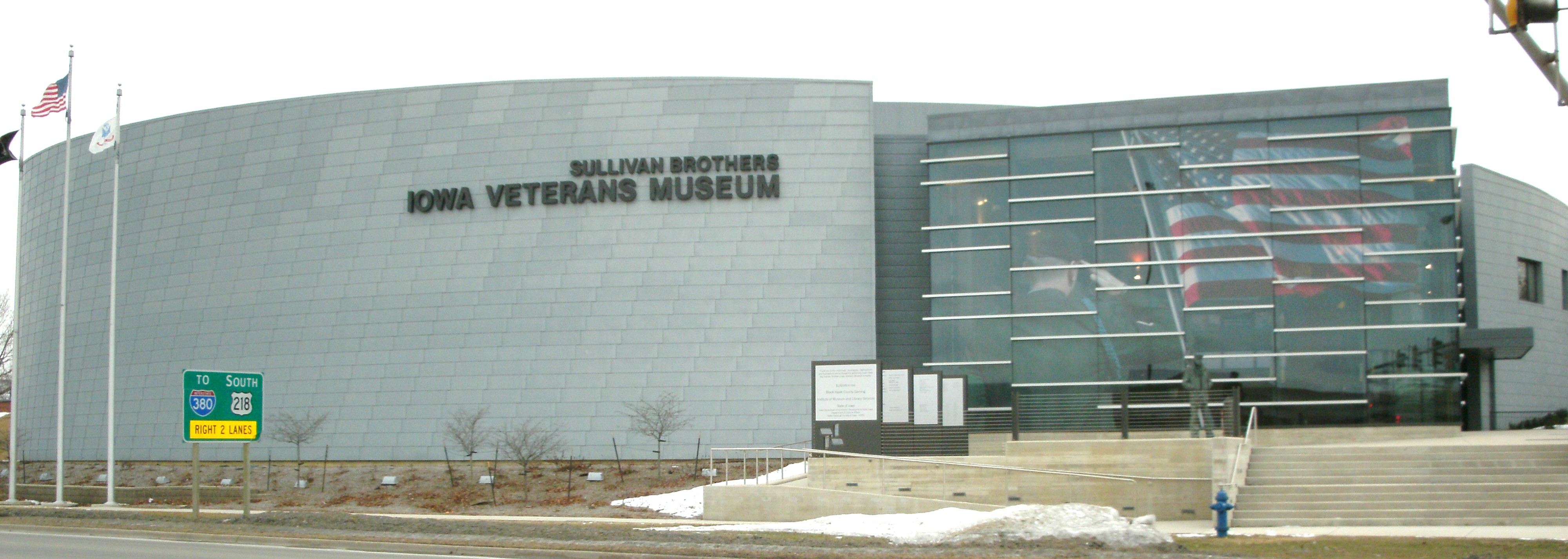 Hotel InformationBlock of Rooms are Reserved at: Courtyard by Marriot250 Westfield AveWaterloo, IA 50701319.233.5531Room Rate $109/night using code: Midwest SGNAContinuing Education Hours:6.0 Contact Hours for continuing education have been approved through the MSGNA, Provider #182, which is an approved provider of continuing education in nursing by the Iowa Board of Nursing. Participants must attend the entire conference for continuing education award.GI specific contact hours have been applied for through the American Board of Certification for Gastroenterology Nurse (ABCGN) for purposes of recertification by contact hours through the ABCGN.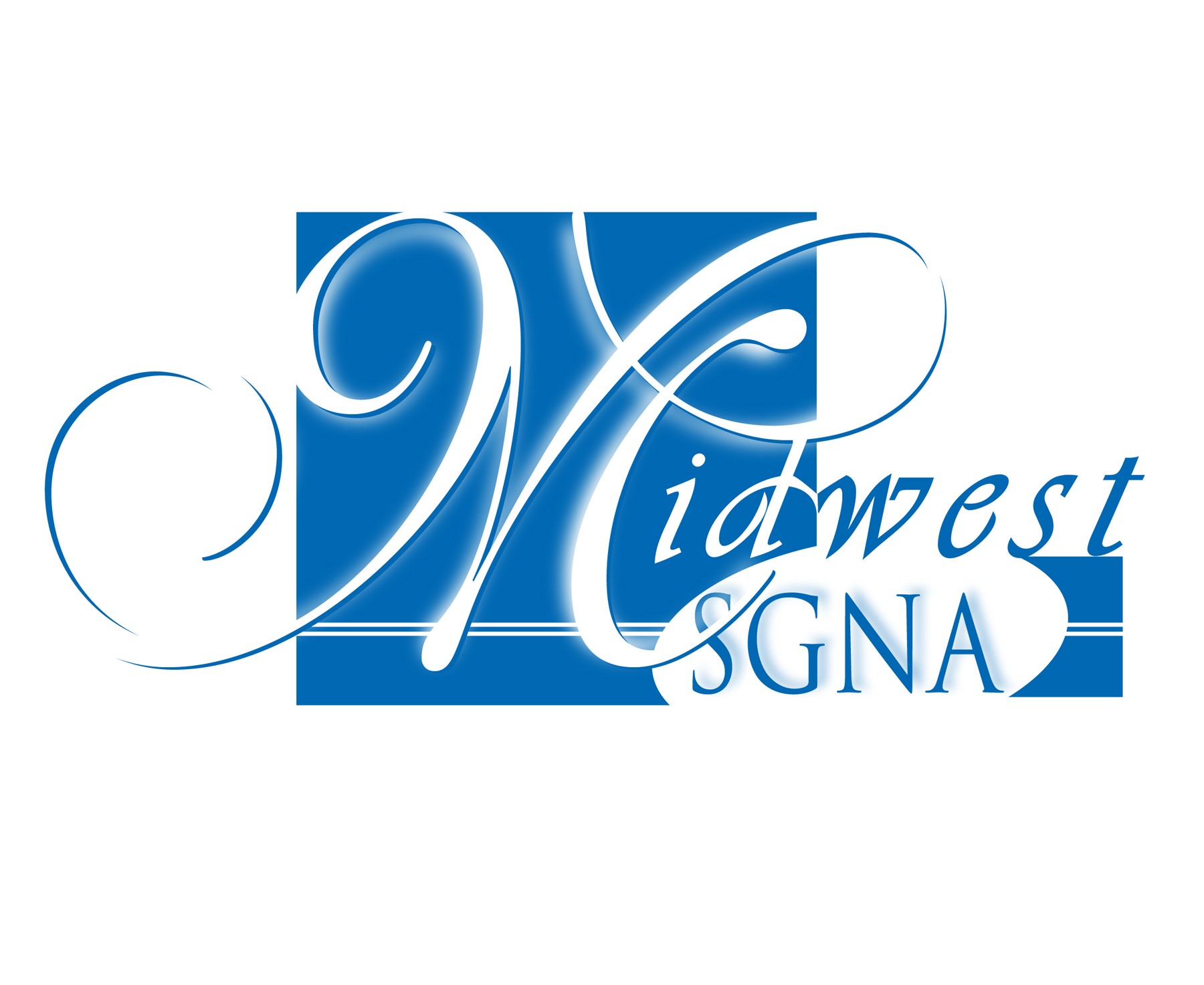 GI TAILGATE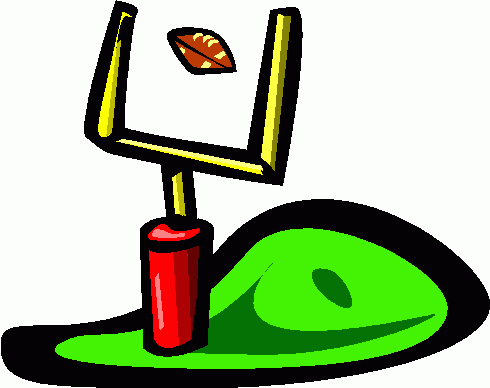 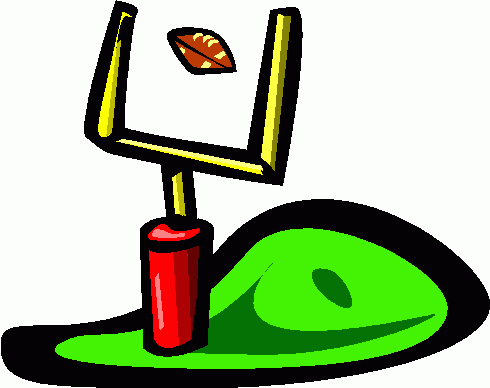 MSGNA FALL REGIONAL      CONFERENCESaturday, September 28, 2019Hosted By: Kristin Carpenter, Jo Sienknecht,      Holly Dorn, Kalyn Putz, Brooke MillerPurpose: MSGNA Conferences Provide Updated Information Related to Various Gastrointestinal topics, Opportunity to Dialogue with Colleagues, and Interact with Vendors.AGENDA/FACULTY7:00am: Registration/Vendor Fair & Breakfast7:50am: Welcome/Announcements8:00am: Interpreting Hepatitis Serology, Dr. Suhag Patel MD; Allen Digestive Health Center, Waterloo, IA9:00am: Modern Approach to the Patient with GERD, from a Surgeon’s Perspective, Dr Matthew Fabian, DO, Mason City Clinic, Mason City, IA 10:00am: Break/Vendor Fair10:30am: Steatohepatitis, Dr. Arun K. Muthusamy MD, Allen Digestive Health Center, Waterloo, IA 11:30am: Lunch Provided by Abbvie Business Meeting/Vendor Fair12:30pm: Exocrine Pancreatic Insufficiency (EPI), Dr Samer Alkaade, MD, SSM Health, St Louis, MO1:30pm: Atypical Colorectal Neoplasms, Dr. Scott Stoeger MD, PhD-MercyOne Waterloo Medical Center, Waterloo, IA2:30pm: Ketosis and Its Impact on the Digestive System, Jane Baker, ARNP, Buchanan County Health Center, Independence, IA 3:30pm: Closing. Evaluations, CEUs           AGENDA/FACULTY7:00am: Registration/Vendor Fair & Breakfast7:50am: Welcome/Announcements8:00am: Interpreting Hepatitis Serology, Dr. Suhag Patel MD; Allen Digestive Health Center, Waterloo, IA9:00am: Modern Approach to the Patient with GERD, from a Surgeon’s Perspective, Dr Matthew Fabian, DO, Mason City Clinic, Mason City, IA 10:00am: Break/Vendor Fair10:30am: Steatohepatitis, Dr. Arun K. Muthusamy MD, Allen Digestive Health Center, Waterloo, IA 11:30am: Lunch Provided by Abbvie Business Meeting/Vendor Fair12:30pm: Exocrine Pancreatic Insufficiency (EPI), Dr Samer Alkaade, MD, SSM Health, St Louis, MO1:30pm: Atypical Colorectal Neoplasms, Dr. Scott Stoeger MD, PhD-MercyOne Waterloo Medical Center, Waterloo, IA2:30pm: Ketosis and Its Impact on the Digestive System, Jane Baker, ARNP, Buchanan County Health Center, Independence, IA 3:30pm: Closing. Evaluations, CEUs           OBJECTIVESUpon Completion, Participants will be able to:1. Describe the FDA approved indications and usage for medications for GERD.2. Describe the pathophysiology of GERD.3. Describe the short- & long-term risks and benefits for surgery for GERD as well as avoiding surgery.4. Appreciate the nuances of surgical options including magnetic lower esophageal sphincter augmentation and endoscopic therapies.5. Describe the prevalence of colorectal cancer.6. Describe the common features and clinical findings of colorectal cancer. 7. Understand the relevant pathophysiology, clinical presentation, diagnosis and treatment of primary colorectal lymphoma, colorectal neuroendocrine tumors, and colorectal GISTs.8. Recognize that EPI is associated with several conditions that result in the loss of pancreatic parenchyma, pancreatic duct obstruction, or decreased activity of pancreatic enzymes.9. Explore the diagnosis of EPI in clinical practice and its challenges. 10. Understand the utility of pancreatic enzyme replacement therapy in the management of EPI.11. Discuss the causes, symptoms, testing, and treatment options for chronic diarrhea.12. Discuss the causes, signs and symptoms as well as treatment options for hepatitis.13. Determine benefits associated with dietary modification for common GI disorders, specifically the ketogenic/low-carb diet.14. Examine literature surrounding the keto lifestyle.15. Explore the role of exogenous ketones in relation to Inflammatory bowel disorders.16. Discuss various benefits of altering the microbiome of the gut while consuming ketogenic diet.OBJECTIVESUpon Completion, Participants will be able to:1. Describe the FDA approved indications and usage for medications for GERD.2. Describe the pathophysiology of GERD.3. Describe the short- & long-term risks and benefits for surgery for GERD as well as avoiding surgery.4. Appreciate the nuances of surgical options including magnetic lower esophageal sphincter augmentation and endoscopic therapies.5. Describe the prevalence of colorectal cancer.6. Describe the common features and clinical findings of colorectal cancer. 7. Understand the relevant pathophysiology, clinical presentation, diagnosis and treatment of primary colorectal lymphoma, colorectal neuroendocrine tumors, and colorectal GISTs.8. Recognize that EPI is associated with several conditions that result in the loss of pancreatic parenchyma, pancreatic duct obstruction, or decreased activity of pancreatic enzymes.9. Explore the diagnosis of EPI in clinical practice and its challenges. 10. Understand the utility of pancreatic enzyme replacement therapy in the management of EPI.11. Discuss the causes, symptoms, testing, and treatment options for chronic diarrhea.12. Discuss the causes, signs and symptoms as well as treatment options for hepatitis.13. Determine benefits associated with dietary modification for common GI disorders, specifically the ketogenic/low-carb diet.14. Examine literature surrounding the keto lifestyle.15. Explore the role of exogenous ketones in relation to Inflammatory bowel disorders.16. Discuss various benefits of altering the microbiome of the gut while consuming ketogenic diet.OBJECTIVESUpon Completion, Participants will be able to:1. Describe the FDA approved indications and usage for medications for GERD.2. Describe the pathophysiology of GERD.3. Describe the short- & long-term risks and benefits for surgery for GERD as well as avoiding surgery.4. Appreciate the nuances of surgical options including magnetic lower esophageal sphincter augmentation and endoscopic therapies.5. Describe the prevalence of colorectal cancer.6. Describe the common features and clinical findings of colorectal cancer. 7. Understand the relevant pathophysiology, clinical presentation, diagnosis and treatment of primary colorectal lymphoma, colorectal neuroendocrine tumors, and colorectal GISTs.8. Recognize that EPI is associated with several conditions that result in the loss of pancreatic parenchyma, pancreatic duct obstruction, or decreased activity of pancreatic enzymes.9. Explore the diagnosis of EPI in clinical practice and its challenges. 10. Understand the utility of pancreatic enzyme replacement therapy in the management of EPI.11. Discuss the causes, symptoms, testing, and treatment options for chronic diarrhea.12. Discuss the causes, signs and symptoms as well as treatment options for hepatitis.13. Determine benefits associated with dietary modification for common GI disorders, specifically the ketogenic/low-carb diet.14. Examine literature surrounding the keto lifestyle.15. Explore the role of exogenous ketones in relation to Inflammatory bowel disorders.16. Discuss various benefits of altering the microbiome of the gut while consuming ketogenic diet.REGISTRATIONGI TAILGATE MSGNA FALL CONFERENCESaturday September 28, 2019        Wear Your Favorite Football Jersey!Name:_________________________________Address:_______________________________City: __________________________________State: ____________Zip:__________________Contact Number: _______________________Email:_________________________________License #:_____________State:____________Special Dietary Needs: ___________________Fee: $25 for MSGNA Members     $65 for Non-MSGNA Members   Any New Non-SGNA Members that sign up to join the SGNA at the conference will receive a scholarship to the Spring Or Fall 2020 MSGNA ConferenceRegistration Deadline: Sept 14, 2019Mail Registration to:MSGNA c/o: Kalyn Putz5390 11th AveDysart, IA 52224Make Checks Payable to MSGNAContact Info:Kristin.steffens@hotmail.comREGISTRATIONGI TAILGATE MSGNA FALL CONFERENCESaturday September 28, 2019        Wear Your Favorite Football Jersey!Name:_________________________________Address:_______________________________City: __________________________________State: ____________Zip:__________________Contact Number: _______________________Email:_________________________________License #:_____________State:____________Special Dietary Needs: ___________________Fee: $25 for MSGNA Members     $65 for Non-MSGNA Members   Any New Non-SGNA Members that sign up to join the SGNA at the conference will receive a scholarship to the Spring Or Fall 2020 MSGNA ConferenceRegistration Deadline: Sept 14, 2019Mail Registration to:MSGNA c/o: Kalyn Putz5390 11th AveDysart, IA 52224Make Checks Payable to MSGNAContact Info:Kristin.steffens@hotmail.com